Publicado en Madrid el 24/09/2020 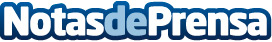 Estos son los nombres de perra más usados en México, según DemascotasCada vez son más los mexicanos que deciden tener una mascota en casa, siendo los perros el animal escogido por la mayoría. Gracias a un portal web se pueden saber cuáles son los nombres preferidos para las perrasDatos de contacto:DeMascotas910 05 21 34Nota de prensa publicada en: https://www.notasdeprensa.es/estos-son-los-nombres-de-perra-mas-usados-en Categorias: Internacional Mascotas http://www.notasdeprensa.es